ГУБЕРНАТОР СТАВРОПОЛЬСКОГО КРАЯПОСТАНОВЛЕНИЕот 5 октября 2020 г. N 420ОБ УТВЕРЖДЕНИИ ПОЛОЖЕНИЯ О СОГЛАСОВАНИИ И УТВЕРЖДЕНИИУСТАВОВ КАЗАЧЬИХ ОБЩЕСТВ, СОЗДАВАЕМЫХ (ДЕЙСТВУЮЩИХ)НА ТЕРРИТОРИИ СТАВРОПОЛЬСКОГО КРАЯВ соответствии с Указом Президента Российской Федерации от 15 июня 1992 года N 632 "О мерах по реализации Закона Российской Федерации "О реабилитации репрессированных народов" в отношении казачества" постановляю:1. Утвердить прилагаемые:1.1. Положение о согласовании и утверждении уставов казачьих обществ, создаваемых (действующих) на территории Ставропольского края.1.2. Образец титульного листа устава казачьего общества, создаваемого (действующего) на территории Ставропольского края.2. Контроль за выполнением настоящего постановления возложить на заместителя председателя Правительства Ставропольского края Скворцова Ю.А.3. Настоящее постановление вступает в силу со дня его подписания.ГубернаторСтавропольского краяВ.В.ВЛАДИМИРОВУтвержденопостановлениемГубернатора Ставропольского краяот 05 октября 2020 г. N 420ПОЛОЖЕНИЕО СОГЛАСОВАНИИ И УТВЕРЖДЕНИИ УСТАВОВ КАЗАЧЬИХ ОБЩЕСТВ,СОЗДАВАЕМЫХ (ДЕЙСТВУЮЩИХ) НА ТЕРРИТОРИИ СТАВРОПОЛЬСКОГО КРАЯ1. Настоящее Положение определяет процедуру согласования устава Терского войскового казачьего общества и утверждения уставов районных казачьих обществ, создаваемых (действующих) на территориях двух и более муниципальных округов Ставропольского края либо на территориях муниципальных и городских округов Ставропольского края (далее - районные казачьи общества), устава Ставропольского окружного казачьего общества Терского войскового казачьего общества Губернатором Ставропольского края, перечень документов, необходимых для согласования устава Терского войскового казачьего общества и утверждения уставов районных казачьих обществ, устава Ставропольского окружного казачьего общества Терского войскового казачьего общества, сроки и порядок их представления и рассмотрения, порядок принятия решений о согласовании и утверждении таких уставов.2. Обеспечение согласования устава Терского войскового казачьего общества и утверждения уставов районных казачьих обществ, Ставропольского окружного казачьего общества Терского войскового казачьего общества осуществляется министерством Ставропольского края по национальной политике и делам казачества (далее - уполномоченный орган).(в ред. постановления Губернатора Ставропольского края от 07.04.2023 N 135)3. Согласование устава Терского войскового казачьего общества осуществляется после принятия кругом Терского войскового казачьего общества решения об утверждении устава Терского войскового казачьего общества и согласования устава Терского войскового казачьего общества атаманом Всероссийского казачьего общества.4. Представление о согласовании устава Терского войскового казачьего общества в течение 14 календарных дней со дня принятия кругом Терского войскового казачьего общества решения об утверждении устава Терского войскового казачьего общества и согласования устава Терского войскового казачьего общества атаманом Всероссийского казачьего общества направляется в письменной форме в уполномоченный орган. К представлению о согласовании устава Терского войскового казачьего общества прилагаются следующие документы:1) копии документов, подтверждающих соблюдение требований к порядку созыва и проведения заседания круга Терского войскового казачьего общества, установленных Гражданским кодексом Российской Федерации и иными федеральными законами в сфере деятельности некоммерческих организаций, а также уставом Терского войскового казачьего общества;2) копия протокола заседания круга Терского войскового казачьего общества, содержащего решение об утверждении устава Терского войскового казачьего общества;3) устав Терского войскового казачьего общества в новой редакции;4) копия письма о согласовании устава Терского войскового казачьего общества атаманом Всероссийского казачьего общества.5. Представление и документы, предусмотренные пунктом 4 настоящего Положения, должны быть заверены подписью атамана Терского войскового казачьего общества либо уполномоченного им лица.Представление и документы, указанные в пункте 4 настоящего Положения, содержащие более одного листа, должны быть прошиты, пронумерованы и заверены подписью атамана Терского войскового казачьего общества либо уполномоченного им лица на оборотной стороне последнего листа на месте прошивки.6. Уполномоченный орган регистрирует представление и документы, предусмотренные пунктом 4 настоящего Положения, в день их поступления.7. Рассмотрение представления и документов, предусмотренных пунктом 4 настоящего Положения, и принятие Губернатором Ставропольского края решения о согласовании устава Терского войскового казачьего общества либо об отказе в согласовании устава Терского войскового казачьего общества осуществляется в течение 14 календарных дней со дня их регистрации уполномоченным органом.8. Решение о согласовании устава Терского войскового казачьего общества либо об отказе в согласовании устава Терского войскового казачьего общества в установленном порядке оформляется письмом Губернатора Ставропольского края.9. В случае принятия решения об отказе в согласовании устава Терского войскового казачьего общества в письме Губернатора Ставропольского края указываются основания, послужившие причиной для принятия такого решения.10. Основаниями для отказа в согласовании устава Терского войскового казачьего общества являются:1) несоблюдение требований к порядку созыва и проведения заседания круга Терского войскового казачьего общества, установленных Гражданским кодексом Российской Федерации и иными федеральными законами в сфере деятельности некоммерческих организаций, а также уставом Терского войскового казачьего общества;2) непредставление или представление неполного комплекта документов, предусмотренных пунктом 4 настоящего Положения, несоблюдение требований к их оформлению, порядку и сроку представления;3) наличие в представленных документах недостоверных или неполных сведений.11. Отказ в согласовании устава Терского войскового казачьего общества не является препятствием для повторного направления в уполномоченный орган представления и документов, предусмотренных пунктом 4 настоящего Положения, при условии устранения оснований, послуживших причиной для принятия такого решения.Повторное направление представления и документов, предусмотренных пунктом 4 настоящего Положения, и принятие по этому представлению решения осуществляются в порядке, предусмотренном пунктами 3 - 10 настоящего Положения.Предельное количество повторных направлений представления и документов, предусмотренных пунктом 4 настоящего Положения, не ограничено.12. О принятом решении уполномоченный орган письменно уведомляет атамана Терского войскового казачьего общества либо уполномоченное им лицо в течение 3 рабочих дней со дня принятия такого решения.13. Утверждение устава районного казачьего общества осуществляется после его согласования главой соответствующего муниципального округа Ставропольского края, городского округа Ставропольского края, а также атаманом Ставропольского окружного казачьего общества Терского войскового казачьего общества.Утверждение устава Ставропольского окружного казачьего общества Терского войскового казачьего общества осуществляется после его согласования атаманом Терского войскового казачьего общества.14. Представление об утверждении устава действующего районного казачьего общества, Ставропольского окружного казачьего общества Терского войскового казачьего общества в течение 5 календарных дней со дня его согласования должностными лицами, указанными в пункте 13 настоящего Положения, направляется в письменной форме в уполномоченный орган. К представлению об утверждении устава действующего районного казачьего общества, Ставропольского окружного казачьего общества Терского войскового казачьего общества прилагаются следующие документы:1) копии документов, подтверждающих соблюдение требований к порядку созыва и проведения заседания круга действующего районного казачьего общества, Ставропольского окружного казачьего общества Терского войскового казачьего общества, установленных Гражданским кодексом Российской Федерации и иными федеральными законами в сфере деятельности некоммерческих организаций, а также уставами таких казачьих обществ;2) копия протокола заседания круга действующего районного казачьего общества, Ставропольского окружного казачьего общества Терского войскового казачьего общества, содержащего решение об утверждении устава такого казачьего общества;3) устав действующего районного казачьего общества, Ставропольского окружного казачьего общества Терского войскового казачьего общества в новой редакции;4) копии писем о согласовании устава действующего районного казачьего общества, Ставропольского окружного казачьего общества Терского войскового казачьего общества должностными лицами, указанными в пункте 13 настоящего Положения.15. Представление об утверждении устава создаваемого районного казачьего общества в течение 5 календарных дней со дня его согласования должностными лицами, указанными в пункте 13 настоящего Положения, направляется в письменной форме в уполномоченный орган. К представлению об утверждении устава создаваемого районного казачьего общества прилагаются следующие документы:1) копии документов, подтверждающих соблюдение требований к порядку созыва и проведения заседания учредительного круга создаваемого районного казачьего общества, установленных Гражданским кодексом Российской Федерации и иными федеральными законами в сфере деятельности некоммерческих организаций;2) копия протокола заседания учредительного круга создаваемого районного казачьего общества, содержащего решение об утверждении устава создаваемого районного казачьего общества;3) устав создаваемого районного казачьего общества;4) копии писем о согласовании устава создаваемого районного казачьего общества должностными лицами, указанными в пункте 13 настоящего Положения.16. Представления и документы, предусмотренные пунктами 14 и 15 настоящего Положения, должны быть заверены подписью атамана районного казачьего общества, Ставропольского окружного казачьего общества Терского войскового казачьего общества либо уполномоченного им лица.Представления и документы, предусмотренные пунктами 14 и 15 настоящего Положения, содержащие более одного листа, должны быть прошиты, пронумерованы и заверены подписью атамана районного казачьего общества, Ставропольского окружного казачьего общества Терского войскового казачьего общества либо уполномоченного им лица на оборотной стороне последнего листа на месте прошивки.17. Уполномоченный орган регистрирует представления и документы, предусмотренные пунктами 14 и 15 настоящего Положения, в день их поступления.18. Рассмотрение представлений и документов, предусмотренных пунктами 14 и 15 настоящего Положения, принятие Губернатором Ставропольского края решения об утверждении устава районного казачьего общества, Ставропольского окружного казачьего общества Терского войскового казачьего общества либо об отказе в утверждении устава районного казачьего общества, Ставропольского окружного казачьего общества Терского войскового казачьего общества осуществляется в течение 30 календарных дней со дня их регистрации уполномоченным органом.19. Решение об утверждении устава районного казачьего общества, Ставропольского окружного казачьего общества Терского войскового казачьего общества в установленном порядке оформляется правовым актом Губернатора Ставропольского края.Копия правового акта Губернатора Ставропольского края об утверждении устава районного казачьего общества, Ставропольского окружного казачьего общества Терского войскового казачьего общества направляется уполномоченным органом атаману районного казачьего общества, Ставропольского окружного казачьего общества Терского войскового казачьего общества либо уполномоченному им лицу в течение 3 рабочих дней со дня его принятия.20. На титульном листе утверждаемого устава районного казачьего общества, Ставропольского окружного казачьего общества Терского войскового казачьего общества (далее для целей настоящего пункта - устав) указываются:1) слово "УСТАВ" (печатается без кавычек, прописными буквами) и полное наименование районного казачьего общества, Ставропольского окружного казачьего общества Терского войскового казачьего общества;2) год принятия учредительным кругом решения об учреждении районного казачьего общества - для создаваемого районного казачьего общества либо год принятия кругом районного казачьего общества, Ставропольского окружного казачьего общества Терского войскового казачьего общества решения об утверждении устава в утверждаемой редакции - для действующего районного казачьего общества, Ставропольского окружного казачьего общества Терского войскового казачьего общества (печатается выше над границей нижнего поля страницы и выравнивается по центру);3) гриф утверждения, состоящий из слова "УТВЕРЖДЕН" (печатается без кавычек, прописными буквами) и реквизитов правового акта Губернатора Ставропольского края, которым утверждается устав (гриф утверждения располагается в правом верхнем углу титульного листа устава);4) гриф согласования, состоящий из слова "СОГЛАСОВАН" (печатается без кавычек, прописными буквами), наименования должности, фамилии и инициалов лица, согласовавшего устав, реквизитов письма о согласовании устава (гриф согласования располагается в правом верхнем углу титульного листа устава под грифом утверждения). В случае согласования устава несколькими должностными лицами, указанными в пункте 13 настоящего Положения, грифы согласования располагаются вертикально под грифом утверждения с учетом очередности согласования.21. Решение об отказе в утверждении устава районного казачьего общества, Ставропольского окружного казачьего общества Терского войскового казачьего общества в установленном порядке оформляется письмом Губернатора Ставропольского края.22. В случае принятия решения об отказе в утверждении устава районного казачьего общества, Ставропольского окружного казачьего общества Терского войскового казачьего общества в письме Губернатора Ставропольского края указываются основания, послужившие причиной для принятия указанного решения.23. Основаниями для отказа в утверждении устава действующего районного казачьего общества, Ставропольского окружного казачьего общества Терского войскового казачьего общества являются:1) несоблюдение требований к порядку созыва и проведения заседания круга действующего районного казачьего общества, Ставропольского окружного казачьего общества Терского войскового казачьего общества, установленных Гражданским кодексом Российской Федерации и иными федеральными законами в сфере деятельности некоммерческих организаций, а также уставом действующего районного казачьего общества, Ставропольского окружного казачьего общества Терского войскового казачьего общества;2) непредставление или представление неполного комплекта документов, предусмотренных пунктом 14 настоящего Положения, несоблюдение требований к их оформлению, порядку и сроку представления;3) наличие в представленных документах недостоверных или неполных сведений.24. Основаниями для отказа в утверждении устава создаваемого районного казачьего общества являются:1) несоблюдение требований к порядку созыва и проведения заседания учредительного круга создаваемого районного казачьего общества, установленных Гражданским кодексом Российской Федерации и иными федеральными законами в сфере деятельности некоммерческих организаций;2) непредставление или представление неполного комплекта документов, предусмотренных пунктом 15 настоящего Положения, несоблюдение требований к их оформлению, порядку и сроку представления;3) наличие в представленных документах недостоверных или неполных сведений.25. Отказ в утверждении устава районного казачьего общества, Ставропольского окружного казачьего общества Терского войскового казачьего общества не является препятствием для повторного направления в уполномоченный орган представлений и документов, предусмотренных пунктами 14 и 15 настоящего Положения, при условии устранения оснований, послуживших причиной для принятия указанного решения.Повторное направление представлений и документов, предусмотренных пунктами 14 и 15 настоящего Положения, и принятие по этим представлениям соответствующих решений осуществляются в порядке, предусмотренном пунктами 13 - 24 настоящего Положения.Предельное количество повторных направлений представлений и документов, предусмотренных пунктами 14 и 15 настоящего Положения, не ограничено.26. О принятом решении об отказе в утверждении устава районного казачьего общества, Ставропольского окружного казачьего общества Терского войскового казачьего общества уполномоченный орган письменно уведомляет атамана районного казачьего общества, Ставропольского окружного казачьего общества Терского войскового казачьего общества либо уполномоченное им лицо в течение 3 рабочих дней со дня его принятия.УтвержденпостановлениемГубернатора Ставропольского краяот 05 октября 2020 г. N 420ОБРАЗЕЦТИТУЛЬНОГО ЛИСТА УСТАВА КАЗАЧЬЕГО ОБЩЕСТВА, СОЗДАВАЕМОГО(ДЕЙСТВУЮЩЕГО) НА ТЕРРИТОРИИ СТАВРОПОЛЬСКОГО КРАЯ                                                       УТВЕРЖДЕН                                               постановлением Губернатора                                                  Ставропольского края                                            от "__" _________ 20__ г. N ___                                                       СОГЛАСОВАН                                            _______________________________                                                (наименование должности)                                            _______________________________                                                       (Ф.И.О.)                                            письмо от "__" _____ 20_ г. N _                                                       СОГЛАСОВАН                                            _______________________________                                                (наименование должности)                                            _______________________________                                                        (Ф.И.О.)                                            письмо от "__" _____ 20_ г. N _                                   УСТАВ___________________________________________________________________________           (полное наименование казачьего общества, создаваемого___________________________________________________________________________             (действующего) на территории Ставропольского края)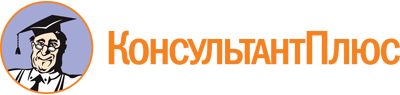 Постановление Губернатора Ставропольского края от 05.10.2020 N 420
(ред. от 07.04.2023)
"Об утверждении Положения о согласовании и утверждении уставов казачьих обществ, создаваемых (действующих) на территории Ставропольского края"Документ предоставлен КонсультантПлюс

www.consultant.ru

Дата сохранения: 04.06.2023
 Список изменяющих документов(в ред. постановления Губернатора Ставропольского края от 07.04.2023 N 135)Список изменяющих документов(в ред. постановления Губернатора Ставропольского края от 07.04.2023 N 135)